Attention:  Enter Consultant's Representative's NameRE:	AWARD OF CONTRACT FOR Enter RFP Number and TitleThis will advise that your Proposal, in the amount of Enter Contract amount, plus G.S.T. and M.R.S.T as applicable ensure the taxes align with Award Report submitted for the above Services has been accepted.You must ensure that the Award letter wording is consistent with the award report recommendationThis letter confirms a legal contract is formed between the City and Type Company Name for the execution of the above-mentioned Services, upon such terms and conditions as have been outlined in the Request for Proposal. For record purposes, the Contract Documents (Request for Proposal, Proposal, Award Letter) may be downloaded at the following (insert link) within 10 days of the date of this letter, by using the following password: (insert password) and thereafter will be removed.You will be authorized to begin the Services:Delete any sections which are inapplicableupon submission of any necessary documents required to commence Services pursuant to the Request for Proposal to the Project Manager;upon providing the required evidence of insurance coverage to:The City of WinnipegRisk ManagementInsurance Section185 King Street, 3rd FloorWinnipeg, MB R3B 1J1Or by pdf to insurance@winnipeg.caupon complying with all other conditions of commencement in the Request for Proposal;in accordance with authorization from the Project Manager indicating the date you may commence Services.The Project Manager for this project is Enter City employee's (Consultant Project Manager) name, and all inquiries should be directed to the Project Manager at Enter the Phone number.  The Consultant shall contact the Project Manager prior to the commencement of the Services.I would like to thank you for your participation in this project.Yours truly,Enter Director's NameDirectorcc:	Director of Legal Services  – SPEC NOTE: use Email address ONLY if required Legal-Purchasing@winnipeg.ca   	Manager of Purchasing - purchasing@winnipeg.ca 	Corporate Risk Manager – FIN-Insurance@winnipeg.ca 	Enter Your Name, Project Manager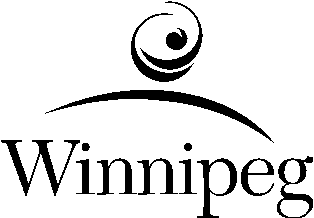 Copy and place on your own LetterheadWhere Tender/RFP has wording to revise C4 already included - this is template to useCopy and place on your own LetterheadWhere Tender/RFP has wording to revise C4 already included - this is template to useType Company NameMust match Award ReportType AddressType City and Province Type Postal CodeDate Do not use an automatic date